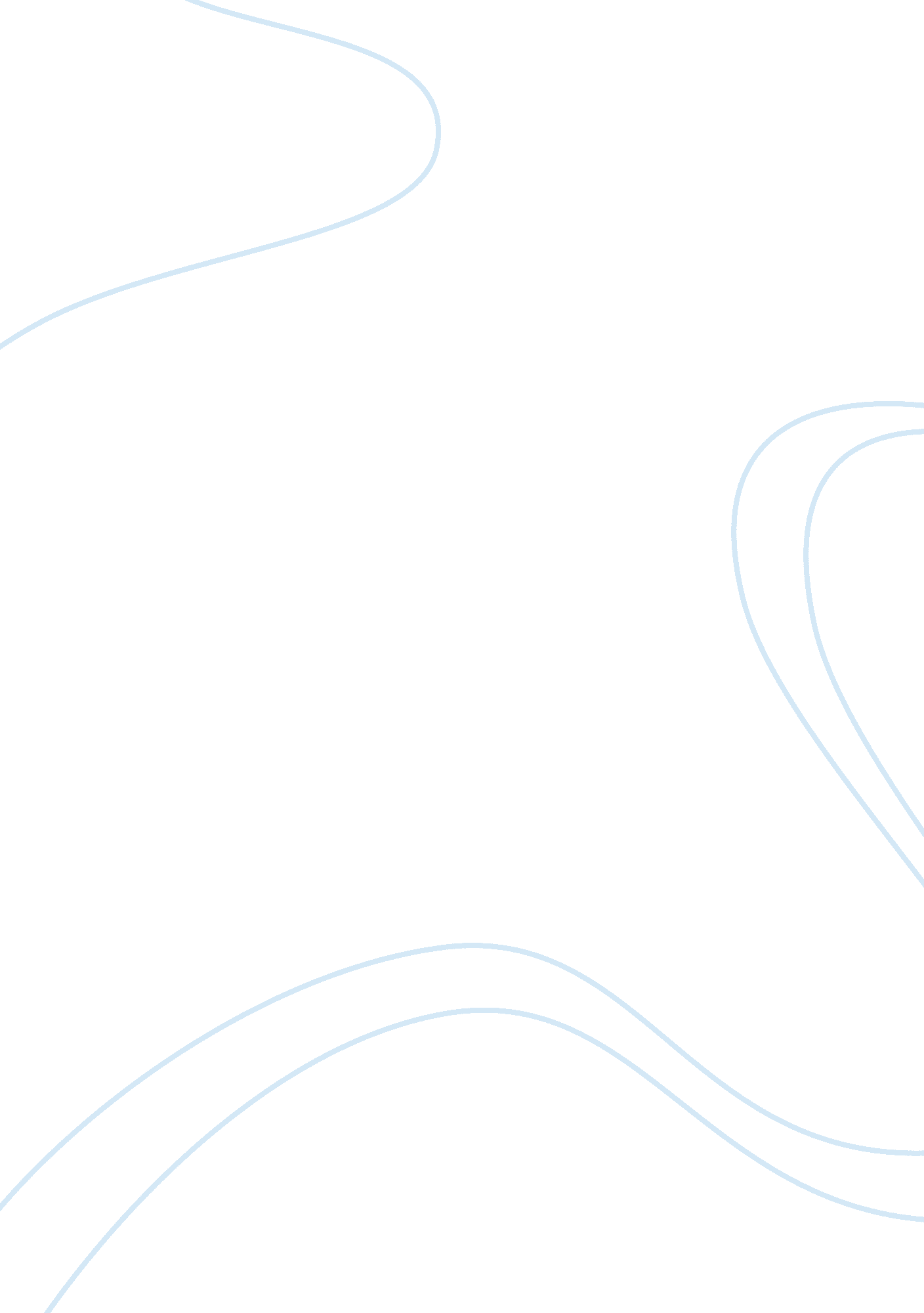 17 words that changed my life foreverLife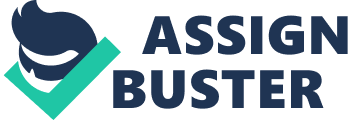 I remember several years back I heard something that changed my life forever. Up until that point I had been struggling through life ? doing everything the hard way. I couldn? figure out why my life wasn? going the way I felt it should be. I saw some people going through life effortlessly and seemingly with less tension and frustration while I was wondering if I could ever straighten out the mess my life had turned out to be. I was behind on mydreams, my promises, and my bills. Then one day I was listening to a tape and the lady was talking about the power of having dreams andgoalsand all of the other stuff that those motivational speakers talk about. By that point I had listened to hundreds of such tapes, but it seemed as if nothing worked for me. Probably the only reason I was listening to that one was because I had developed a habit of listening to cassette tapes while driving my car. The statement the lady said was simple and I think I had even heard it somewhere before but this time a light bulb went on in my head. I remember stopping the tape and rewinding it over and over again to hear the 17 words she said. I couldn? believe it was so basic and simple. I was looking for something sophisticated and complicated. I thought I had to attend a $10, 000 seminar. I didn? know I could find it on a $10 tape program. I? taking the time to tell you all of this preliminary information because when I tell you the 17 words, I really want you to get it and get it NOW! Because if you get it NOW, your life will never be the same. You will be using the same principle that all who have became wealthy before you have used. Even those who became wealthy and can? tell you how they did use this same principle without even being aware of what they are doing. Well, are you ready for the 17 words that made a powerful and positive impact on my life and on the life of tens of thousands of individuals who have achieved unimaginable success? Of course you are? Well, here they are? For things to change, you must get a picture of what you want them to change to. Yes, it? as simple as it sounds and as easy as it seems? Don? try to make it any complicated than this because it will only frustrate you. You must know exactly what you want and the more specific and clear you can get, the better. This is important because Human Beings are Teleological in nature? In other words, we move towards the pictures we constantly hold in our minds. Let me give you an example? Suppose you went to the store and bought a 1, 000-piece jigsaw puzzle but it didn? have a picture on the box of what the end result should look like. Would you have a much harder time putting the picture together? Of course. You may eventually figure it out; however, the person who has a clear picture of what the end result should look like will be more than 100 times ahead of you. The question is are they 100 times ahead of you because their IQ is 100 times greater? Is it because they are 100 times better looking than you? Maybe it? because they live 100 times closer to the person who created the puzzle? Ohh, I know ? they were one of the first students to take the Evelyn Woods mind-expanding speed-reading and comprehension course right? If none of this is true then what it? Yes, the person who had the clear and specific picture of what the outcome was supposed to be was simply operating in accordance to how our brain works. It moves towards the pictures we hold in our mind. It? interesting because once you know exactly what it is you are moving towards, you seem to automatically know the steps to take or the necessary steps will soon become noticeable. Your brain, operating similar to a magnet, will start to attract in your direction the conditions, people, and circumstances that will help you move loser to the mental picture you maintain in your mind and it will repel all of those things that do not correlate to the picture you have in your mind. Therefore, the people who are clear and specific about what they want are using the powers of the Universe to assist them. This is, indeed, an awesome power. A person who knows how and uses this awesome power of the Universe to his or her advantage is a person who is working smart. A person who struggles every day trying to move closer to the success that they have no idea how it? upposed to look is a person who is working hard. Based on your observations over the years, do you think that most people are working hard or working smart? People who just work hard day in and day out without a clear picture of what they are moving towards are about as exciting as a tulip. Even though they may seem to be willing to work hard and put in the hours, they don? seem to have much life in them. And people want to follow people who seem to have some life in them. If they want to find people who don? eem to have much life in them, all they have to do is go to their job. People will follow people who look like they know where they are going and look like they are excited about the journey. You must understand that your strength comes from knowing what you want. This will ignite the fire inside of you and enable you to borrow from the promise of the future so you can engage in the activities today that will move you closer and closer to what you want. It will enable you to go through the trials and tribulations that may be necessary so you can arrive at your destination. But remember the journey will be more important than the destination because in the journey you will become the person you require to become to finally arrive at your destination. So when you reach your destination, look at the person you have become and set a new destination so you can continue to grow and develop. Whatever you do, just always remember that for things to change, you must get a picture of what you want them to change to. These are the 17 Words that Changed My Life Forever? Why not allow them to change yours too? Until Next time? Go, Go, Go!!! 